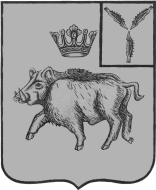 АДМИНИСТРАЦИЯЦАРЕВЩИНСКОГО  МУНИЦИПАЛЬНОГО ОБРАЗОВАНИЯБАЛТАЙСКОГО МУНИЦИПАЛЬНОГО РАЙОНАСАРАТОВСКОЙ ОБЛАСТИП О С Т А Н О В Л Е Н И Ес. Царевщина	О внесении изменений в постановление администрации Царевщинского муниципального образования  от 04.03.2020  № 16                                        «Об утверждении административного регламента по предоставлению муниципальной услуги «Предоставление земельных участков, находящихся в муниципальной собственности, без проведения торгов»В соответствии с Федеральным законом от 30.12.2020 № 509-ФЗ                          «О внесении изменений в отдельные законодательные акты Российской Федерации», руководствуясь статьей  33 Устава Царевщинского муниципального образования, ПОСТАНОВЛЯЮ:	1.Внести в постановление администрации Царевщинского муниципального образования от 04.03.2020  № 16 «Об утверждении административного регламента по предоставлению муниципальной услуги «Предоставление земельных участков, находящихся в муниципальной собственности, без проведения торгов» (с изменениями  от 09.04.2020 №  25; от  02.12.2020 № 82,                   от 08.06.2021 № 27) следующее изменение:1.1. В приложении к постановлению:1) Пункт 1.6. раздела 1 дополнить абзацем следующего содержания:«При предоставлении муниципальной услуги «Предоставление земельных участков, находящихся в муниципальной собственности, без проведения торгов» должностным лицом администрации Царевщинского муниципального образования необходимо учитывать положения Федерального закона от 30 декабря 2020 года  № 494-ФЗ “О внесении изменений в Градостроительный кодекс Российской Федерации и отдельные законодательные акты Российской Федерации в целях обеспечения комплексного развития территорий”.».3. Настоящее постановление вступает в силу со дня его обнародования.4. Контроль за исполнением настоящего постановления оставляю за собой.Глава Царевщинскогомуниципального образования                                          Д.В.Морозов